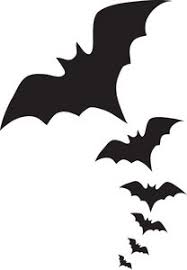 1.What is the other name for Halloween?☐A. All Hollow’s Eve		☐B. All Hollow’s Day		☐C. All Hollow’s2. What date is Halloween celebrated?☐A. October 29		☐B. October 30		☐C. October 31 3. In which 3 countries did Halloween start?☐A. Ireland				☐B. North France☐C. United Kingdom			☐D. America 4. When did Halloween begin?☐A. 3000 years ago		☐B. 2000 years ago	☐C. 200 years ago		 5. People knock on doors and get candy. What is this activity called?              ☐A. Trick or Treating        	   ☐B. Pumpkin Carving☐C. Wear costumes                 ☐D. Visit Haunted attractions6. After carving the pumpkin, what do people put in it?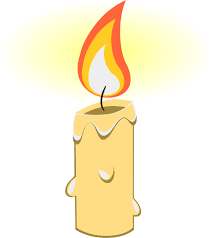 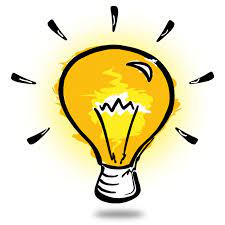 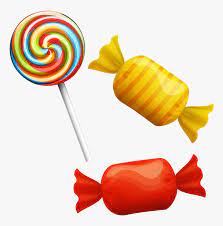 ☐A. candle	☐B. bulb		☐C. candy		7.What is the name of the Celts festival that started Halloween?☐A. Samhain	☐B. Sawhain	   ☐C. Sauhin	8. What are popular costumes around the world?__________________________________________________________________________________________________________________________________________________9. What activities do people do for Halloween?______________________________________________________________________________________________________________________________Read the Halloween story and fill in the blanks.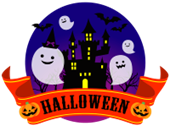 Why I love HalloweenHalloween is the best time to ______________________. The weather is ________________ and perfect. 2000 years ago, Celts would wear _________________ to scare away ghosts. Today, we still wear costumes. We knock on doors and say ____________________ and people give us a lot of _____________________. This year, I will dress up as ____________________________or maybe ____________________________. Families________________their houses with spiders and __________________.My friends and I love to do _________________________ and we put candles inside pumpkins. That looks ________________ at night. Have a ____________________ Halloween!